8° Colloque du réseau OPDE Des Outils pour Décider EnsembleGroupe de travail transversal PSDR4 « Systèmes alimentaires et forestiers, circuits et circularités »https://www.reseau-opde.net 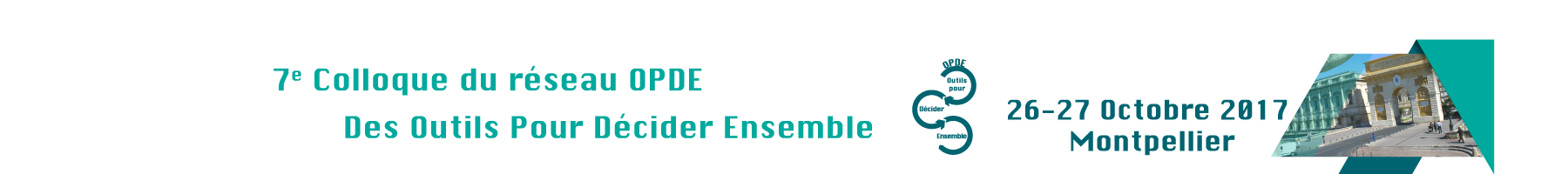 https://www.psdr.fr/index.php?lg=FR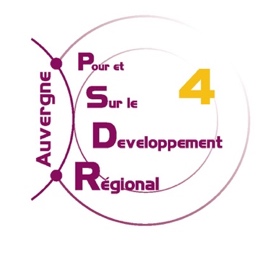 Colloque OPDE 2019 Clermont-Ferrand 15 et 16 octobre 2019« Comment adapter et hybrider les démarches participatives dans les territoires ? »Proposition de communicationà envoyer avant le 30 Juin à Sylvie Lardon sylvie.lardon@agroparistech.frTITRE : ARIAL BLACK 14 MAJUSCULE CENTRESous titre : arial black minuscule 12 CentréPrénom nom (1), arial black minuscule 12 centré(1) nom adresse de l’institution, adresse mail de l’auteur calibri 11 interligne 1,5 aligné à gaucheRésumé : (arial black 10)L’objectif de la communication, l’originalité du sujet, la méthode, les résultats obtenus clairement exposés et justifiés (un résumé d’environ 800 mots); 5 Mots-clés : (arial black 10)15 références bibliographiques  pertinentes au maximum : (arial black 10)calibri 11 simple interligne justifiéPréciser appartenance :             réseau OPDE				GT3 PSDRPréciser axe :(i) Formaliser des trajectoires d’évolution (ii) Construire des itinéraires méthodologiques (iii) Imaginer le futur des territoiresAtelier «  Construisez-vous-même votre propre démarche participative »Si vous souhaitez contribuer à l’atelier, merci de remplir le document ci-dessousProposition de contribution à l’atelierMettre votre proposition méthodologique à l’épreuve et la tester lors de la session atelier OPDE :« Accompagner la transition alimentaire du PAT du Grand Clermont et du Parc Livradois-Forez » Quelle méthode proposez-vous ? L’avez-vous déjà expérimentée ? expliquer ou mettre référence bibliographiqueDans quels objectifs ? Sur quel territoire ? Avec quels acteurs ? De quelles données avez-vous besoin pour   l’expérimenter ? De quel matériel avez-vous besoin ? Serez-vous plusieurs pour animer le temps d’atelier ? Qui ? Combien ? Quelles compétences ? Avec combien de personnes pouvez-vous faire fonctionner votre temps d’atelier ? Personne à contacter pour préparer l’atelier avec nous :à envoyer avant le 30 Juin à Sylvie Lardon sylvie.lardon@agroparistech.fr